МКУ ДОД д/с «Юный космонавт»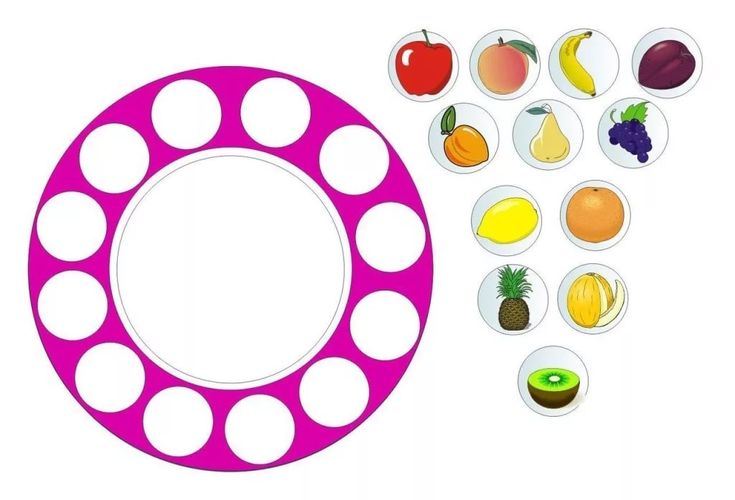                                             Провела воспитатель группы «Лунтики»                                         Карабекова Т. А.Художественно – эстетическое развитие. Аппликация.Тема.  «Укрась тарелочку».Формы работы: мастерская по изготовлению продуктов детского творчества.Цель. Развивать навык приклеивания, распределяя на листе.Задачи. Формировать умения детей располагать узор по краю круга, правильно чередуя фигуру по величине; составлять узор в определённой последовательности: большие круги, а между ними - маленькие. Закреплять умение намазывать клеем свою форму. Развивать самостоятельность. Продолжать развивать моторику, согласовывать работу обеих  рук. Воспитывать интерес к аппликации.Оборудование: клей, салфетка, клеенка, заготовки.Ход НОД.I. Мотивация детей к деятельности. Постановка детьми цели. Дети сидят на ковре вокруг воспитателя. В руках у воспитателя игрушка: медведь.- Ребята, посмотрите, кто к нам пришел. (Медведь).- А почему он грустный? (Наверное, что-то случилось)- Ребята, мне Мишка рассказал, что у всех его лесных друзей: у зайчика, у белочки, у ежика есть очень красивые тарелочки, а его любимая тарелочка разбилась.- Как мы можем помочь Мишке, чтобы он не плакал?(Мы можем сделать красивые тарелочки и подарить их Мишке).- Молодцы, ребята! -Из чего мы можем сделать тарелочки? Как украсить?      II. Совместная деятельность.- Посмотрите, какая есть у меня тарелочка. Вы хотите такую же тарелочку  сделать?(Дети рассматривают образец, определяют место расположения рисунка на тарелочках).- Ребята, какой формы тарелочка? (тарелочка квадратная).  В центре тарелочки расположен кружок. Кружочек, какого цвета? Молодцы! - Обратите, пожалуйста, внимание как украшена кайма тарелочки. На ней расположен чередующийся рисунок. Большие и маленькие кружочки. - Посмотрите, как мы будем украшать тарелочку (показ воспитателя).-  У вас на столах есть такая тарелочка. Берем большой кружок,  наносим на него клей, располагаем его… где?  (В центре). - Правильно. Теперь берем желтый и наносим клей и приклеиваем к верху тарелочки. Прижимаем  салфеткой. Также приклеиваем и следующий кружок в низу. Следующие кружки будем клеить справа и слева. А теперь маленькие кружочки мы будем клеить, между большими кружочками.Физминутка. III. Самостоятельная работа детей по апробации способов деятельности.Проходите за столы. Приступайте к работе. Дети самостоятельно выполняют работу.Воспитатель помогает тем, у кого возникают затруднения.Заканчиваем работу, прибираем свои рабочие место.IV. Подведение итогов. Обсуждение результатов.Когда все тарелочки будут готовы, рассмотреть их вместе с детьми, отметить наиболее аккуратные и красивые по цветосочетанию. Дети дарят свои тарелочки Мишке. Медведь благодарит ребят и обещает больше не плакать.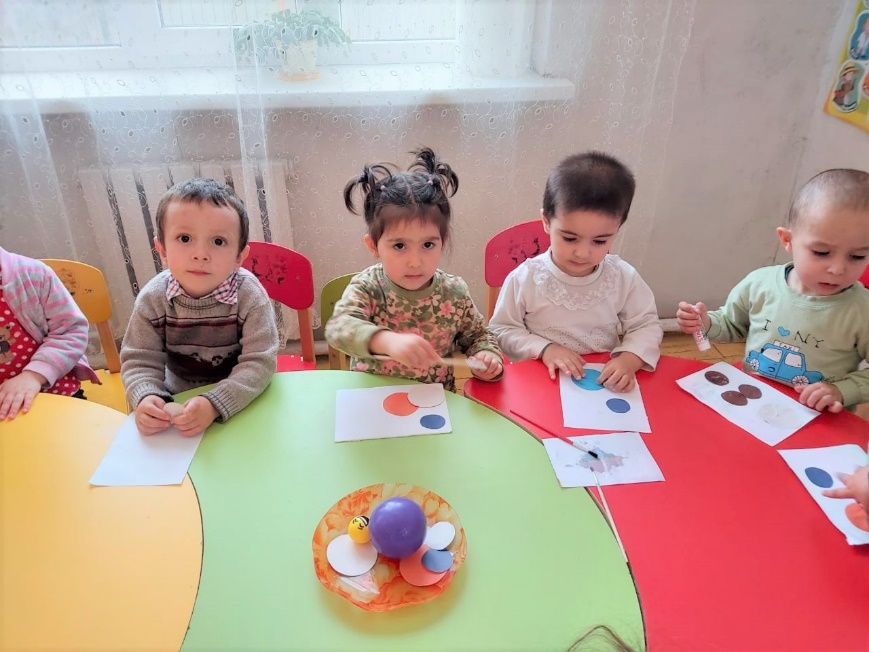 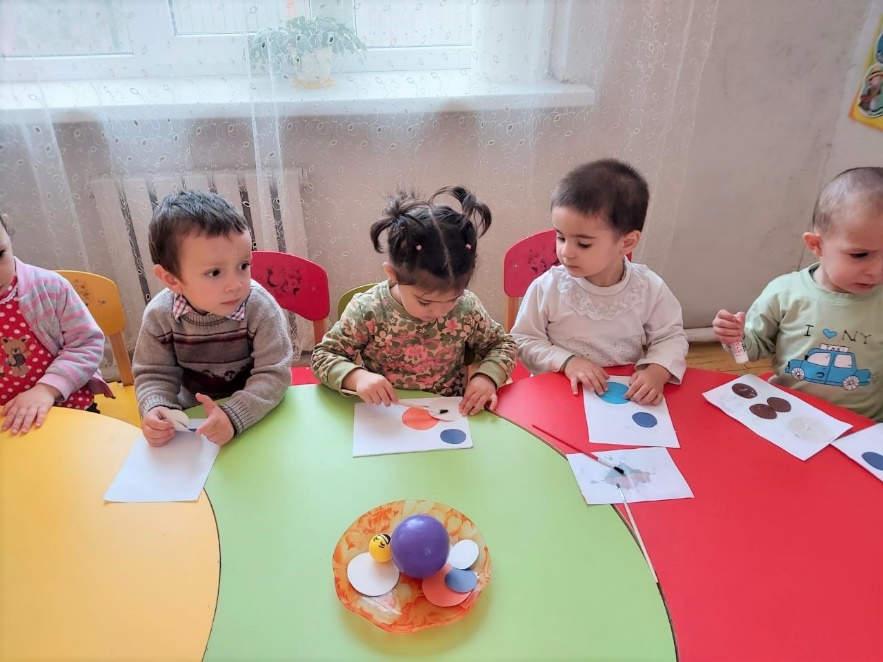 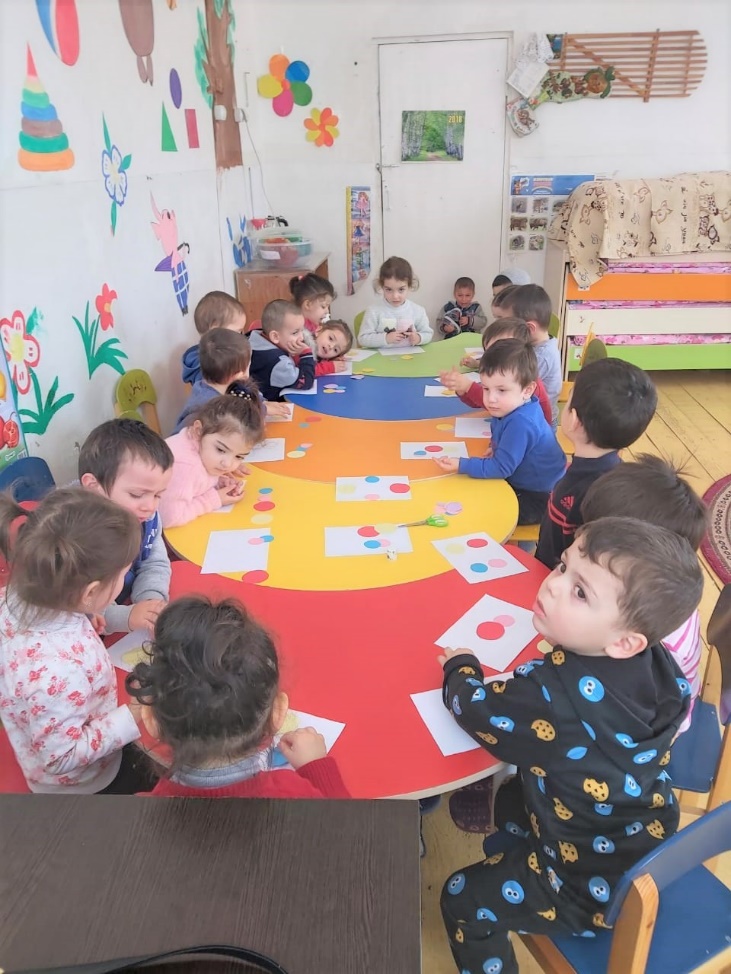 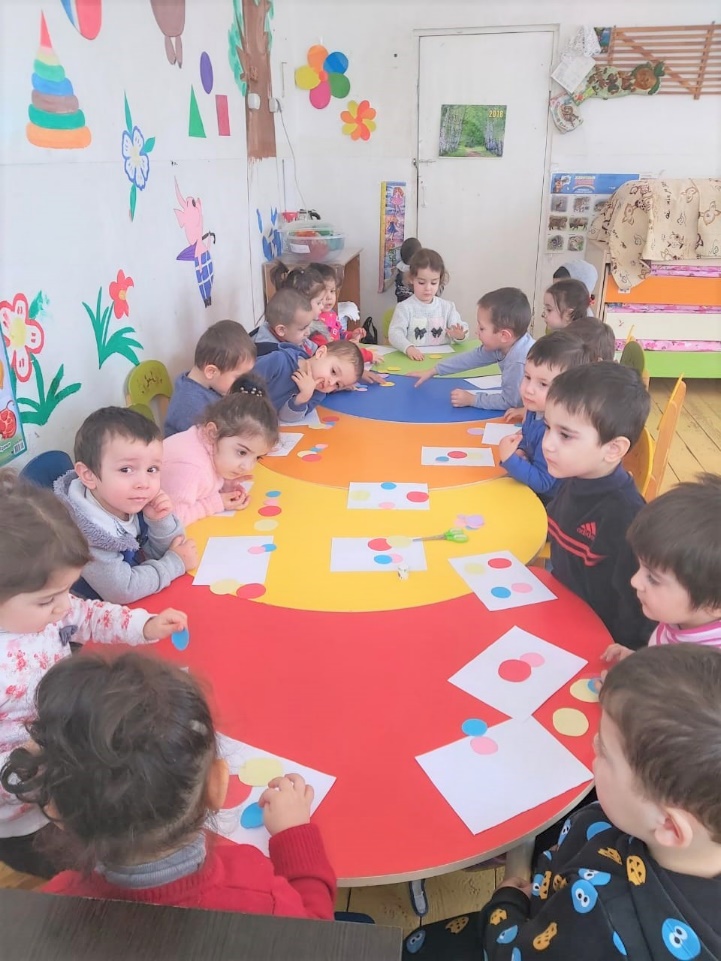 